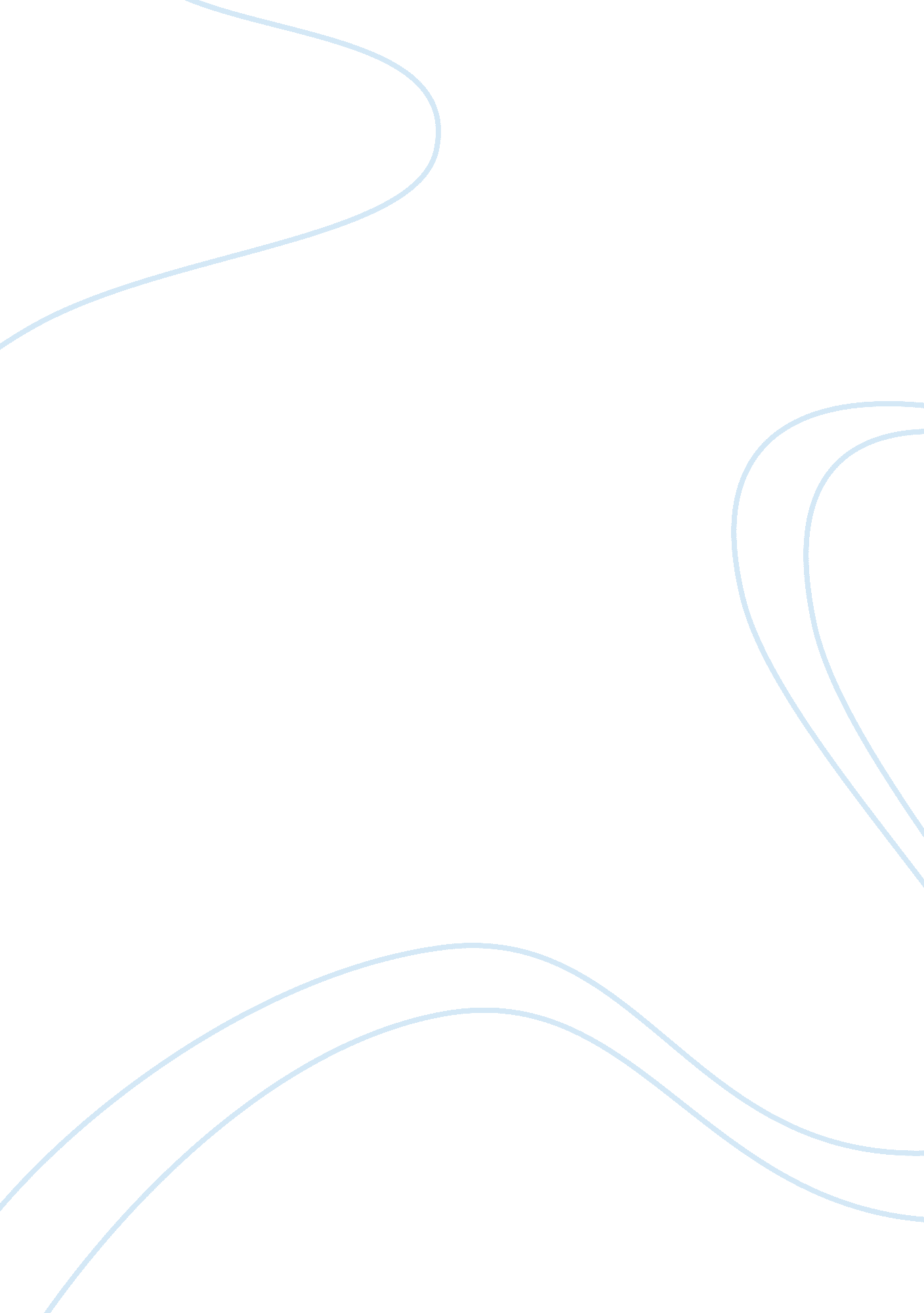 Cyclosporine-a-induced intracranial thrombotic complications: systematic review a...Health & Medicine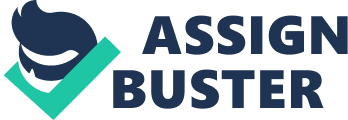 Background Cyclosporine-A (CsA) is widely used as an immunosuppressive agent in organ transplantation ( 1 – 3 ), ulcerative colitis (UC) ( 4 – 6 ), and aplastic anemia (AA) ( 7 ). Most commonly, the high incidences of thromboembolic complications in the renal vascular system were found in patients with CsA use after kidney transplantation ( 8 , 9 ), which might be due to acute and chronic nephrotoxicity of CsA. However, thrombotic complications in other organs secondary to CsA use are not fully analyzed in the clinical settings ( 10 ). In particular, cases of CsA-induced intracranial thrombotic complications in patients with AA were rather rare ( 7 ). Herein, we presented two cases of AA with CsA-related intracranial thrombotic events, involved in cerebral venous sinuses and cerebral arteries, respectively. Besides, we conducted a systematic literature review of CsA-related thrombotic events to give more clinical references to physicians in this field. Moreover, it is well-known that oral contraceptive (OCP) use is regarded as the iatrogenic risk factor inducing cerebral venous thrombosis (CVT). However, there is by far no review on if any other medications that could also cause CVT. Therefore, inspired by our case of CsA-induced CVT, we further comprehensively reviewed drug-induced CVT. Case Presentation Case 1 A 15-year-old female with a 4-year history of AA with treatment of CsA (50 mg, bid) complained of an intermittently severe headache on her left frontoparietal areas for 8 months. Her headache could initially attenuate after intravenous injection of mannitol (125 ml, q8h) for 7 days. However, her headache was recurrent and even became aggressively severe with nausea and projectile vomiting 20 days ago, which could no longer be relieved by the former treatment of mannitol. Physical examination revealed a body temperature of 36. 4°C, blood pressure of 105/85 mmHg, heart rate of 78/min, and respiratory rate of 20/min. No abnormal finding was found in the neurological examination. Fundoscopy showed stage V papilledema measured by the Frisén scale ( Supplementary Figure 1 ). Her complete blood cell (CBC) test indicated moderate normocytic normochromic anemia and a decreased platelet level due to her primary disease. The serum iron test was normal, which further excluded the differential diagnosis of iron deficiency anemia. Baseline levels of inflammatory biomarkers, including C-reactive protein (CRP) (37. 2 mg/L, normal 1. 0–8. 0 mg/L), high-sensitivity CRP (hs-CRP) (25. 75 mg/L, normal 0. 0–3. 0 mg/L), and interleukin 6 (IL-6) (19. 6 pg/ml, normal 0. 0010–7. 0 pg/ml) were all above the upper normal limits ( Supplementary Table 1 ), which suggested acute inflammatory reaction secondary to the primary disease. An increased level of D-dimer (2. 47 μg/ml, normal range 0. 01–0. 5 μg/ml) and fibrinogen (4. 21 g/L, normal range 2. 0–4. 0 g/L) remained over the upper limit of the normal range for several days after admission, suggesting the formation of thrombosis at acute stage ( Supplementary Table 1 ). Serum neuron-specific enolase (NSE) level at admission was 51. 52 ng/ml (normal range 0. 0–17. 0 ng/ml). The elevated NSE was related to damage to both neurons and the blood–brain barrier (BBB). Investigation for vasculitis [antinuclear antibody (ANA), antineutrophil cytoplasmic antibody (ANCA), and antiphospholipid antibody (APLA)] was negative. The cerebrospinal fluid (CSF) profile revealed a slightly increased white blood cell (WBC) count (2 × 10 6 /L), and lumbar puncture opening pressure (LPOP) was over 330 mm H 2 O. Contrast-enhanced magnetic resonance venography (CE-MRV) ( Figure 1 ) and high-resolution MRI with black-blood thrombus image (MRBTI) of the brain ( Figure 2 ) demonstrated subacute thrombosis in the superior sagittal sinus (SSS), straight sinus, right transverse sinus (TS), right sigmoid sinus (SS), and proximal part of right internal jugular vein (IJV). Moreover, no parenchymal lesion was found in MRBTI. The confirmed diagnosis of subacute CVT in multiple sites was made based on imaging findings, with involvement in cerebral venous sinuses and IJV. The CVT-induced cerebrospinal venous insufficiency could cause disturbance of CSF circulation, further leading to intracranial hypertension and related symptoms, such as severe headaches and projectile vomiting. However, the etiology of CVT development was hard to be explained in this case due to lacking common risk factors like other female CVT patients, such as obesity, pregnancy, or long-term OCP use. Moreover, no positive result was found in the workup of thrombophilia, including protein S (PS), protein C (PC), antithrombin-III (AT-III), Factor VII/VIII deficiency, or Factor V Leiden mutation. Then, we closely monitored her blood cell counts on an everyday basis. Her hypercoagulable state induced by moderate anemia secondary to AA and probable adverse effect of CsA on damaging venous vessel walls raised our attention. The procoagulant effect of the two factors might potentiate the formation of CVT. FIGURE 1  Magnetic resonance venography images of head in Case 1. The red arrow indicates the focal stenosis of cerebral venous sinus and venous collateral circulation. FIGURE 2  Non-contrast enhanced(A, C, E)and contrast-enhanced(B, D, F)black-blood thrombus images of the head in Case 1. The red arrow indicates the focal stenosis of the internal jugular vein and cerebral vein sinus. Intravenous injection of mannitol (125 mL, q8h) was continued after the admission. Subcutaneous injection enoxaparin sodium (0. 6 ml, qd) was started when the diagnosis of CVT was confirmed and usage of CsA was suspended after consultation with the department of hematology. The usage of enoxaparin sodium was then bridged to rivaroxaban (20 mg, qd) when she was discharged. Outpatient follow-up after 6 months of standard anticoagulation was evaluated by the Patients' Global Impression of Change (PGIC) scale. The patient reported a definite improvement of her symptoms (PGIC score = 6) and was transferred to the department of hematology to further treat AA. Case 2 A 34-year-old male with a 1-year treatment of CsA (50 mg, bid) for AA presented with right homonymous hemianopia for 20 days, accompanied by dizziness and right-hand numbness. There was no history of nausea and vomiting, motor or sensory symptoms in the limbs, facial bulbar symptoms, sphincter incontinence, and loss of consciousness or seizures. He denied a family history of blood clotting disorders. Physical examination showed his body temperature was 36. 9°C, blood pressure was 130/84 mmHg, heart rate was 72 beats/min, and respiratory rate was 18 beats/min. Neurological examination revealed no positive findings. Peripheral blood test demonstrated mild normocytic normochromic anemia (hemoglobin, 110 g/L, normal range 120–160 g/L; hematocrit 34. 8%, normal range 38. 0–50. 8%). The evaluation of thrombophilia showed increased levels of fibrinogen (4. 11 g/L, normal range 2. 0–4. 0 g/L), D-dimer (1. 4 μg/ml, normal range 2. 0–4. 0 g/L), AT-III (134%, normal range 80. 0–120. 0%), and protein C (181%, normal range 65. 0–140. 0%). All the results of serological tests, including aPL, ANA, ANCA, and complements C3 and C4, were negative. Workups of proinflammatory biomarkers, such as CRP, hs-CRP, and IL-6, were all negative. LPOP was 200 mmH 2 O, and a slightly elevated level of protein (57 mg/dl, normal range 15. 0–45. 0 mg/dl) and WBC count in CSF was found (5 × 10 6 /L). Serum NSE was more than two times higher than the normal upper limit (36. 59 ng/ml, normal range 0. 0–17. 0 ng/ml). MRI indicated cerebral infarction in the left occipital lobe ( Figure 3A ) and both sides of the cerebellum ( Figure 3B ). Magnetic resonance angiography (MRA) showed focal stenosis in the distal branches of the left posterior cerebral artery (PCA) and a partial filling defect in both sides of the superior cerebellar arteries ( Figure 4 ). CE-MRV excluded the possibility of CVT ( Figure 5 ). As this patient has not been identified to have any vascular risk factors, such as diabetes mellitus (DM), hypertension, hyperlipidemia, obesity or smoking history, family history of small vessel disease, or state of hypercoagulability, and the evidence of systemic autoimmune diseases was also negative, we assumed that the cerebral atrial infarction was caused by emboli from cardiac source or thrombosis in situ secondary to certain unknown injuries. Then, to further evaluate the potential cause of stroke, transesophageal echocardiography (TEE) was conducted, with negative findings of atrial septal abnormalities [patent foramen ovale (PFO), atrial septal defect (ASD), or atrial septal aneurysm (ASA)]. Based on the patient's medical history of using CsA, the direct or indirect adverse effect of CsA may contribute to the damage in arterial vessel walls, which further initiated the formation of thrombosis in situ . The usage of CsA was withdrawn after consultation with the department of hematology due to his relatively well-controlled condition of AA. Aspirin (100 mg, qd) was prescribed at discharge. FIGURE 3  (A)Magnetic resonance images of the head in Case 2. The red arrow indicates the focal ischemic infarction in left occipital lobe [(a)T1 sequence;(b–d)T1 sequence with contrast-enhancing;(e)T2 sequence;(f)T2 FLAIR sequence;(g)DWI sequence;(h)ADC sequence].(B)Magnetic resonance images of the head in Case 2. The red arrow indicates the focal ischemic infarction in cerebellum [(a)T1 sequence;(b)T2 sequence;(c)T2 FLAIR sequence;(d)DWI sequence]. FIGURE 4  (A–D)Magnetic resonance arthrography images of the head in Case 2. The red arrow indicates partial filling defects. FIGURE 5  Magnetic resonance venography images of the head(A–C)and neck(D–F)in Case 2. MRI follow-up at 6 months post-stroke showed no new-onset parenchymal lesions, and his symptoms were partially relieved and evaluated by PGIC scale (PGIC score = 6). Literature Review We searched PubMed Central (PMC) and EMBASE up to Sep 2019 for publications on CsA-induced thrombotic events and drug-induced CVT. We used Medical subject headings and Emtree headings combining with the following keywords: “ cyclosporine-A” and “ cerebral venous thrombosis OR cerebral vein thrombosis” and “ stroke OR Brain Ischemia OR Brain Infarction OR cerebral infarction OR intracerebral hemorrhage OR intracranial hemorrhage.” We also screened reference lists of included articles for additional relevant studies. Intracranial thrombotic events had to be diagnosed by MRI, conventional angiography, computed tomography (CT) angiography, or at surgery or autopsy. Articles written in languages other than English were only selected if they had an English abstract with sufficient data. We identified 322 publications related to drug-induced cerebral venous sinus thrombosis (CVST), of which 109 were selected for full-length review ( Figure 6 ). Among these, 79 articles with a total of 706 patients were included based on our inclusion criteria. However, nine articles within the inclusion criteria were not collected due to no access to full texts despite that we searched for several times and tried to contact corresponding authors by e-mail. Herein, we listed these nine references in Supplementary Materials . Most of the eligible studies were case reports or case series ( n = 68) and retrospective studies ( n = 9), and only one meta-analysis and one prospective study were found ( Table 1 ) ( 11 – 89 ). Western countries reported 95% of the cases, followed by eastern countries (4%), while only one case was from African countries. The mean age of patients was 33. 8 ± 17. 9 years, and 68. 5% of patients were female. There were 94 pediatric cases (94/706, 13. 3%). The most common symptoms were seizures (48. 6%), headaches (38. 1%), nausea/vomiting (19. 5%), altered mental status (drowsiness, confusion, syncope, or coma) (17. 6%), motor/sensory disorder (12. 9%), visual disturbance (9. 0%), and aphasia/dysphasia (7. 6%). The least common symptoms were personality/behavior change (aggressiveness, n = 1; irritability, n = 4; poor personal care, n = 1) (2. 9%) and ataxia (2. 4%). Only few cases reported symptoms like general malaise/fatigability ( n = 2), fever ( n = 2), diarrhea ( n = 2), and urinary incontinence ( n = 1). CVT was confirmed by CE-MRV ( n = 55) and MRI ( n = 18). Although digital subtraction angiography (DSA) was considered the gold standard, only 13 cases conducted DSA to make the defined diagnosis. Besides, CT ( n = 5), CT venography (CTV) ( n = 5) and autopsy ( n = 5) were also mentioned as method to detect CVT. Among all sinuses, SSS ( n = 123) was most likely involved in drug-induced CVT, followed by the TS ( n = 119), SS ( n = 97), and straight sinus ( n = 80). Thrombosis was usually formed bilaterally in the TS ( n = 26), while it was less common in the left TS (LTS) ( n = 23) and the right TS (RTS) ( n = 14). However, the left SS (LSS) more potentially formed thrombosis ( n = 18) than the right SS (RSS) ( n = 9); 60. 3% of cases had multiple sinus thromboses (105/174). CVST combined with cortical vein thrombosis (CoVT) and isolated CoVT were reported in 102 cases and 6 cases, respectively. Drug-induced deep cerebral vein thrombosis was only found in a vein of Galen, combined with CVST ( n = 2). Furthermore, CVST was also found to coexist with jugular system thrombosis ( n = 70), while isolated jugular system thrombosis was very rare ( n = 2). Nineteen articles indicated contraceptive drug-induced CVT, and 14 studies reported heparin-induced thrombocytopenia (HIT) that resulted in CVT. L -Asparaginase was widely used in patients with acute lymphoblastic leukemia (ALL), while 10 publications demonstrated the close relationship between CVT and L -asparaginase. Furthermore, CsA use was also a risk factor for CVT ( n = 7). FIGURE 6  Flow diagram of the study selection process on drug-induced cerebral venous sinus thrombosis (CVST). TABLE 1  Drug induced cerebral venous thrombosis. We further searched articles related to CsA-induced thrombotic events to explore if CsA would bring extensive damage to different kinds of blood vessels. One hundred forty articles were identified, and full texts of 67 articles were screened ( Figure 7 ). Only studies with sufficient information and a clear description of the relationship between CsA and thrombosis were finally included ( n = 29). CsA was more likely associated with venous thrombotic events ( n = 16), followed by capillary thrombotic events ( n = 9) and arterial thrombotic events ( n = 8). CVT was the most common thrombosis in CsA-induced thrombotic events ( Table 2 ) ( 1 – 9 , 90 – 109 ). Thrombosis in the renal vessel system was more likely formed due to CsA use in renal transplantation ( n = 13). FIGURE 7  Flow diagram of the study selection process on cyclosporine-A (CsA)-induced thrombosis. TABLE 2  Cyclosporine-A induced thrombosis. Statistical Analysis Quantitative variables with a normal distribution were specified as mean ± standard deviation. Analyses were performed with Stata software (version 15. 0 SE, Stata Corp, LP, Texas, USA). Discussion This was the first systematic review on drug-induced CVT and CsA-related thrombosis based on the clinical cases. CVT is a rare subtype of stroke, accounting for <1% of all strokes ( 110 ). Severe CVT can be fatal. Common etiologies of CVT are postpartum period, infection, and coagulopathies ( 111 ). However, drug-induced CVT should not be neglected, as this kind of CVT could be reversible and preventable if we avoid certain drugs when treating primary diseases, for instance, the two cases presented in this study. In line with CVT of other etiologies, the most common symptoms in drug-induced CVT were seizures (48. 6%) and headaches (38. 1%). Furthermore, women or young people were mainly involved. Both CE-MRV and black-blood thrombus image (BBTI) are useful imaging tools to make a definitive diagnosis. It would be worth noticing that CsA can induce not only CVT but also cerebral arterial thrombosis, as in Case 2 of this report. Interestingly, drug-induced CVT is more likely involved in multiple sinuses, cortical veins, or IJV, such as Case 1 in this paper. It is well-known that OCP can promote CVT in women, whereas CsA-related CVT should also raise our concern. Cyclosporine thrombogenicity manifested mostly with CVT. However, the underlying mechanism is still controversial. Several adverse effects of CsA had been reported in patients: Firstly, CsA enhanced secretion of von Willebrand factor (VWF), a classic platelet agonist, from endothelial cells ( 112 ). Then, platelet aggregation was increased due to a higher level of VWF in circulation ( 113 ). Thirdly, CsA-induced endothelial cell dysfunction by suppressing nitric oxide production and initiating intrinsic coagulation pathway ( 10 , 114 ). Further, CsA was associated with increased D-dimer and fibrinogen levels, which were observed in our patients after the onset of the thrombotic event, which was consistent with other studies ( 4 , 8 , 115 ). However, some animal and clinical studies showed that CsA therapy was not related to thrombosis in renal transplant and even provided strong protection from both reperfusion injury ( 97 ) and congestive heart failure ( 116 ) or improved recovery after treatment of coronary thrombosis with angioplasty ( 117 ). Moreover, apart from the thrombogenic effect of CsA, patients with AA frequently presented with decreased levels of WBC, RBC, or platelet. Anemia secondary to AA could also be associated with both CVT ( 118 ) and arterial ischemic stroke (AIS) ( 119 ). More importantly, anemia was correlated with stroke severity and poor clinical outcomes in AIS patients ( 120 , 121 ). Thus, a well-controlled condition of AA is vital to prevent cerebral thrombotic events. Besides, a stronger association between anemia and CVT in men than in women ( 118 ), which reminded us that the potential confounders, such as age and gender, should also be taken into consideration when treating AA patients with thrombotic complications. Although we cannot prove the clear relationship between the potential adverse effect of CsA, anemia secondary to AA, and intracranial thrombotic events in these two cases due to the rarity of similar cases, CsA-induced intracranial thrombosis in AA patients was firstly reported. This observation may at least warrant caution of monitoring thrombotic events during CsA treatment in patients with AA. Therefore, we suggested that future studies could shed more light on the mechanism of the prothrombotic effects of Cs-A in the treatment of AA patients. Additionally, the systematic literature review on CsA-related thrombotic events and drug-induced CVT would give more clinical references to physicians in this field, especially when treating patients with unknown reasons for stroke. Summary Table What Is Known About This Topic? • A possible association may exist between cyclosporine-A use and thrombotic events in patients with aplastic anemia. • Currently, there is a lack of information on comprehensive review on drug-induced cerebral venous thrombosis and cyclosporine-A-related thrombotic events. What Does This Paper Add? • This real-world study provides two cases with aplastic anemia that developed intracerebral thrombotic events due to cyclosporine-A use. • Articles on cyclosporine-A-related thrombotic events were reviewed. CsA-induced thrombosis may involve the arteries, veins, and capillaries. Damage to the renal vascular system was most commonly reported due to the acute and chronic nephrotoxicity of CsA. • Studies on drug-induced cerebral venous thrombosis were selected, of which we summarized features of clinical characteristics and neuroimaging findings. Data Availability Statement The original contributions presented in the study are included in the article/ Supplementary Material , further inquiries can be directed to the corresponding author. Ethics Statement The studies involving human participants were reviewed and approved by Xuanwu Hospital, Beijing, China. The patients/participants provided their written informed consent to participate in this study. Written informed consent was obtained from the individual(s) for the publication of any potentially identifiable images or data included in this article. Author Contributions RM drafted and revised the manuscript and provided the study concept and design. S-YS drafted and revised the manuscript, provided the study concept and design, and carried out collection, assembly, and interpretation of the data. RM, S-YS, Y-CD, Z-AW, and X-MJ wrote the manuscript and gave final approval of the manuscript. Y-CD intensively edited the revised version and contributed to the critical revision. All authors contributed to the article and approved the submitted version. Funding This study was sponsored by the National Key R&D Program of China (2017YFC1308400), the National Natural Science Foundation (81371289), and the Project of Beijing Municipal Top Talent for Healthy Work of China (2014-2-015). Conflict of Interest The authors declare that the research was conducted in the absence of any commercial or financial relationships that could be construed as a potential conflict of interest. Acknowledgments We would like to thank the two patients for allowing us to publish their medical experience for scientific use. Supplementary Material The Supplementary Material for this article can be found online at: https://www. frontiersin. org/articles/10. 3389/fneur. 2020. 563037/full#supplementary-material Supplementary Figure 1. Funduscopic imaging of Case 1. Supplementary Table 1. Follow up of abnormal examination in Case 1. References 1. Rajapakse S, Gnanajothy R, Lokunarangoda N, Lanerolle R. A kidney transplant patient on cyclosporine therapy presenting with dural venous sinus thrombosis: a case report. Cases J . (2009) 2: 9139. doi: 10. 1186/1757-1626-2-9139 2. White M, Ross H, Haddad H, LeBlanc MH, Racine N, Pflugfelder P, et al. Subclinical inflammation and prothrombotic state in heart transplant recipients: impact of cyclosporin microemulsion vs. tacrolimus. Transplantation . (2006) 82: 763–70. doi: 10. 1097/01. tp. 0000232286. 22319. e0 3. Steurer W, Malaise J, Mark W, Koenigsrainer A, Margreiter R. Spectrum of surgical complications after simultaneous pancreas-kidney transplantation in a prospectively randomized study of two immunosuppressive protocols. Nephrol Dial Transplant . (2005) 20: ii54–61. doi: 10. 1093/ndt/gfh1083 4. Al-Shekhlee A, Oghlakian G, Katirji B. A case of cyclosporine-induced dural sinus thrombosis. J Thromb Haemost . (2005) 3: 1327–8. doi: 10. 1111/j. 1538-7836. 2005. 01387. x 5. Murata S, Ishikawa N, Oshikawa S, Yamaga J, Ootsuka M, Date H, et al. Cerebral sinus thrombosis associated with severe active ulcerative colitis. Intern Med . (2004) 43: 400–3. doi: 10. 2169/internalmedicine. 43. 400 6. Nieminen U, Turunen U, Arkkila P, Sipponen T, Af Björkesten CG, Färkkilä MA. Cyclosporin A in acute steroid-refractory or dependent ulcerative colitis: a prospective study on long term outcome. U Eur Gastroenterol J . (2014) 2: A535. doi: 10. 1177/2050640614548980 7. Gao F, Zhang J, Wang F, Xin X, Sha D. Cyclosporin A-related cerebral venous sinus thrombosis: a case report. Medicine . (2018) 97: e11642. doi: 10. 1097/MD. 0000000000011642 8. Vanrenterghem Y, Lerut T, Roels L. Thromboembolic complications and haemostatic changes in cyclosporin-treated cadaveric kidney allograft recipients. Lancet . (1985) 1: 999–1002. doi: 10. 1016/S0140-6736(85)91610-1 9. Saudek F, Malaise J, Bouček P, Adamec M. Efficacy and safety of tacrolimus compared with cyclosporin microemulsion in primary spk transplantation: 3-year results of the euro-spk 001 trial. Nephrol Dial Transplant . (2005) 20: ii3–10. doi: 10. 1093/ndt/gfh1076 10. Lopez E, Rosado JA, Redondo PC. Immunophilins and thrombotic disorders. Curr Med Chem . (2011) 18: 5414–23. doi: 10. 2174/092986711798194405 11. Glowinski J, Breuillard P, Delafolie A, Redondo A. thrombosis of the superior longitudinal sinus after sacculoradiculography with iopamidol. Rev Rhum Mal Osteoartic . (1986) 53: 183. 12. Brugeilles H, Pénisson-Besnier I, Pasco A, Oillic P, Lejeune P, Mercier P. Cerebral venous thrombosis after myelography with iopamidol. Neuroradiology . (1996) 38: 534–6. doi: 10. 1007/BF00626091 13. Rothwell PM, Grant R. Cerebral venous sinus thrombosis induced by 'ecstasy'. J Neurol Neurosurg Psychiatry . (1993) 56: 1035. doi: 10. 1136/jnnp. 56. 9. 1035 14. Méndez-Sánchez F, Guisado JA, Palacios R, Teva I. Intracranial sinus thrombosis secondary to the consumption of inhaled speed. Actas Esp Psiquiatr . (2011) 39: 404–7. 15. Burns H, Rich P, Al-Memar AY. An unpleasant hit from cocaine: a case of cocaine-induced cerebral venous sinus thrombosis. J Neurol Neurosurg Psychiatry . (2012) 83: A1. doi: 10. 1136/jnnp-2012-304200a. 3 16. Numata K, Shimoda K, Shibata Y, Shioya A, Tokuda Y. The development of cerebral venous thrombosis after tadalafil ingestion in a patient with antiphospholipid syndrome. Intern Med . (2017) 56: 1235–7. doi: 10. 2169/internalmedicine. 56. 7864 17. Rufa A, Cerase A, Monti L, Dotti MT, Giorgio A, Sicurelli F, et al. Recurrent venous thrombosis including cerebral venous sinus thrombosis in a patient taking sildenafil for erectile dysfunction. J Neurol Sci . (2007) 260: 293–5. doi: 10. 1016/j. jns. 2007. 05. 011 18. Benadiba J, Robitaille N, Lambert G, Itaj NK, Pastore Y. Intravenous immunoglobulin-associated thrombosis: is it such a rare event? Report of a pediatric case and of the quebec hemovigilance system. Transfusion . (2015) 55: 571–5. doi: 10. 1111/trf. 12897 19. Al-Riyami AZ, Lee J, Connolly M, Shereck E. Cerebral sinus thrombosis following iv immunoglobulin therapy of immune thrombocytopenia purpura. Pediatr Blood Cancer . (2011) 57: 157–9. doi: 10. 1002/pbc. 22968 20. Barada W, Muwakkit S, Hourani R, Bitar M, Mikati M. Cerebral sinus thrombosis in a patient with humoral immunodeficiency on intravenous immunoglobulin therapy: a case report. Neuropediatrics . (2008) 39: 131–3. doi: 10. 1055/s-2008-1077088 21. Iroh Tam PY, Richardson M, Grewal S. Fatal case of bilateral internal jugular vein thrombosis following ivig infusion in an adolescent girl treated for itp. Am J Hematol . (2008) 83: 323–5. doi: 10. 1002/ajh. 21107 22. Rajput R, Pathak V, Yadav PK, Mishra S. Dulaglutide-induced cerebral venous thrombosis in a patient with type 2 diabetes mellitus. BMJ Case Rep . (2018) 2018: bcr2018226346. doi: 10. 1136/bcr-2018-226346 23. Ho P, Khan S, Crompton D, Hayes L. Extensive cerebral venous sinus thrombosis after romiplostim treatment for immune thrombocytopenia (itp) despite severe thrombocytopenia. Intern Med J . (2015) 45: 682–3. doi: 10. 1111/imj. 12765 24. Finelli PF, Carlcy MD. Cerebral venous thrombosis associated with epoetin alfa therapy. Arch Neurol . (2000) 57: 260–2. doi: 10. 1001/archneur. 57. 2. 260 25. Newey CR, Sarwal A, Tepper D. Iatrogenic venous thrombosis secondary to supplemental medicine toxicity. J complement integrat Med . (2013) 10: 129–34. doi: 10. 1515/jcim-2012-0003 26. Wasay M, Bakshi R, Kojan S, Bobustuc G, Dubey N. Superior sagittal sinus thrombosis due to lithium: local urokinase thrombolysis treatment. Neurology . (2000) 54: 532–3. doi: 10. 1212/WNL. 54. 2. 532 27. Tsuji Y, Nakayama T, Bono K, Kitamura M, Imafuku I. Two cases of stroke associated with the use of finasteride, an approved drug for male-pattern hair loss in japan. Clin Neurol . (2014) 54: 423–8. doi: 10. 5692/clinicalneurol. 54. 423 28. Graves A, Kulkarni H. Cerebral sinus venous thrombosis temporally associated with combination tacrolimus/sirolimus immunosuppression. Nephrology . (2013) 18: 75–6. doi: 10. 1111/nep. 12121 29. Srinivasaraju R, Reddy YC, Pal PK, Math SB. Clozapine-associated cerebral venous thrombosis. J Clin Psychopharmacol . (2010) 30: 335–6. doi: 10. 1097/JCP. 0b013e3181deb88a 30. Mohamed BP, Prabhakar P. Thrombocytopenia as an adverse effect of levetiracetam therapy in a child. Neuropediatrics . (2009) 40: 243–4. doi: 10. 1055/s-0030-1247524 31. Guimaraes J, Azevedo E. Phytoestrogens as a risk factor for cerebral sinus thrombosis. Cerebrovasc Dis . (2005) 20: 137–8. doi: 10. 1159/000086805 32. Roethlisberger M, Gut L, Zumofen DW, Fisch U, Boss O, Maldaner N, et al. Cerebral venous thrombosis requiring invasive treatment for elevated intracranial pressure in women with combined hormonal contraceptive intake: risk factors, anatomical distribution, and clinical presentation. Neurosurg focus . (2018) 45: E12. doi: 10. 3171/2018. 4. FOCUS1891 33. Wharton HC. A 21-year-old white woman diagnosed with cerebral venous sinus thrombosis related to oral contraceptive and factor v leiden. Adv Emerg Nurs J . (2012) 34: 10–5. doi: 10. 1097/TME. 0b013e318243552c 34. Wankhade V, Patil S, Joshi G, Kadhe N, Pawar S, Maulik N. Oc pills induced cerebral venous sinus thrombosis: a case series. Indian J Pharmacol . (2013) 45: S162. 35. Tan JJ, Hassoun A, Elmalem VI. Cerebral venous sinus thrombosis with ophthalmic manifestations in 18-year-olds on oral contraceptives. Clin Pediatr . (2014) 53: 826–30. doi: 10. 1177/0009922814533405 36. Rosi R, Stanca A, Monfregola MR, Malandrini A, Fabrizi GM, Galluzzi P, et al. Aggressive treatment of severe acute cerebral venous thrombosis associated with oral contraceptives in young women. Clin Intensive Care . (1995) 6: 36–9. doi: 10. 3109/tcic. 6. 1. 36. 39 37. Prochazka V, Rajner J, Prochazka M, Dvorak J, Cizek V. Oral contraceptive induced cerebral venous thrombosis treated by local catheter directed thrombolysis. Interv Neuroradiol . (2004) 10: 321–8. doi: 10. 1177/159101990401000406 38. Poltera AA. The pathology of intracranial venous thrombosis in oral contraception. J pathol . (1972) 106: 209–19. doi: 10. 1002/path. 1711060402 39. Atkinson EA, Fairburn B, Heathfield KW. Intracranial venous thrombosis as complication of oral contraception. Lancet . (1970) 1: 914–8. doi: 10. 1016/S0140-6736(70)91046-9 40. Buchanan DS, Brazinsky JH. Dural sinus and cerebral venous thrombosis. incidence in young women receiving oral contraceptives. Arch neurol . (1970) 22: 440–4. doi: 10. 1001/archneur. 1970. 00480230058006 41. Walsh FB, Clark DB, Thompson RS, Nicholson DH. Oral contraceptives and neuro-ophthalmologic interest. Arch Ophthalmol . (1965) 74: 628–40. doi: 10. 1001/archopht. 1965. 00970040630009 42. Petitpain N, Gourbil M, Grandvuillemin A, Beyens MN, Massy N, Gras V, et al. Hormonal contraception or cyproterone acetate and thromboembolic events: a study in 30 french public hospitals. Fundam Clin Pharmacol . (2014) 28: 104–5. doi: 10. 1111/fcp. 12066 43. Perez MA, Glaser JS, Schatz NJ. “ Idiopathic” intracranial hypertension caused by venous sinus thrombosis associated with contraceptive usage. Optometry . (2010) 81: 351–8. doi: 10. 1016/j. optm. 2010. 01. 010 44. Huang Q, Chai X, Xiao C, Cao X. A case report of oral contraceptive misuse induced cerebral venous sinus thrombosis and dural arteriovenous fistula. Medicine . (2019) 98: e16440. doi: 10. 1097/MD. 0000000000016440 45. Girolami A, Spiezia L, Girolami B, Zocca N, Luzzatto G. Effect of age on oral contraceptive-induced venous thrombosis. Clin Appl Thromb/Hemost . (2004) 10: 259–63. doi: 10. 1177/107602960401000308 46. Galarza M, Gazzeri R. Cerebral venous sinus thrombosis associated with oral contraceptives: the case for neurosurgery. Neurosurg Focus . (2009) 27: E5. doi: 10. 3171/2009. 8. FOCUS09158 47. Bahall M, Santlal M. Norethisterone enanthate-induced cerebral venous sinus thrombosis (cvst). BMJ Case Rep . (2017) 2017: bcr2017222418. doi: 10. 1136/bcr-2017-222418 48. Kolacki C, Rocco V. The combined vaginal contraceptive ring, nuvaring, and cerebral venous sinus thrombosis: a case report and review of the literature. J Emerg Med . (2012) 42: 413–6. doi: 10. 1016/j. jemermed. 2011. 06. 011 49. Dunne C, Malyuk D, Firoz T. Cerebral venous sinus thrombosis in a woman using the etonogestrel-ethinyl estradiol vaginal contraceptive ring: a case report. J Obstet Gynaecol Can . (2010) 32: 270–3. doi: 10. 1016/S1701-2163(16)34454-1 50. Chu K, Kang DW, Kim DE, Roh JK. Cerebral venous thrombosis associated with tentorial subdural hematoma during oxymetholone therapy. J Neurol Sci . (2001) 185: 27–30. doi: 10. 1016/S0022-510X(01)00448-8 51. Sahraian MA, Mottamedi M, Azimi AR, Moghimi B. Androgen-induced cerebral venous sinus thrombosis in a young body builder: case report. BMC Neurol . (2004) 4: 22. doi: 10. 1186/1471-2377-4-22 52. Shiozawa Z, Ueda R, Mano T, Tsugane R, Kageyama N. Superior sagittal sinus thrombosis associated with evans' syndrome of haemolytic anaemia. J Neurol . (1985) 232: 280–2. doi: 10. 1007/BF00313866 53. Sudheer Kumar G, Roopesh Kumar VR, Gopalakrishnan MS, Shankar Ganesh CV, Venkatesh MS. Danazol-induced life-threatening cerebral venous thrombosis in a patient with aplastic anemia. Neurol India . (2011) 59: 762–4. doi: 10. 4103/0028-3886. 86557 54. Hamed LM, Glaser JS, Schatz NJ, Perez TH. Pseudotumor cerebri induced by danazol. Am J Ophthalmol . (1989) 107: 105–10. doi: 10. 1016/0002-9394(89)90206-7 55. Gazioglu S, Solmaz D, Boz C. Cerebral venous thrombosis after high dose steroid in multiple sclerosis: a case report. Hippokratia . (2013) 17: 88–90. 56. Shah SD, Shah C, Vora R. Heparin-induced thrombocytopenia and cerebral venous thrombosis after low-molecular weight heparin. Neurol India . (2010) 58: 669–70. doi: 10. 4103/0028-3886. 68688 57. Gleichgerrcht E, Lim MY, Turan TN. Cerebral venous sinus thrombosis due to low-molecular-weight heparin-induced thrombocytopenia. Neurologist . (2017) 22: 241–4. doi: 10. 1097/NRL. 0000000000000146 58. Beland B, Busse H, Loick HM, Ostermann H, Van Aken H. Phlegmasia cerulea dolens, cerebral venous thrombosis, and fatal pulmonary embolism due to heparin-induced thrombocytopenic thrombosis syndrome. Anesth Analg . (1997) 85: 1272–4. doi: 10. 1097/00000539-199712000-00016 59. Stavropoulos I, Liverezas A, Papageorgiou E, Tsiara S. A rare case of heparin-induced thrombocytopenia and cerebral venous sinus thrombosis with antiphospholipid syndrome and possible systemic lupus erythematosus. Aktualnosci Neurologiczne . (2017) 17: 121–5. doi: 10. 15557/AN. 2017. 0013 60. Fesler MJ, Creer MH, Richart JM, Edgell R, Havlioglu N, Norfleet G, et al. Heparin-induced thrombocytopenia and cerebral venous sinus thrombosis: case report and literature review. Neurocritic Care . (2011) 15: 161–5. doi: 10. 1007/s12028-009-9320-y 61. Meyer P, Couzi G, Bavle J, Blanc P, Gibelin P, Camous JP, et al. Disseminated coronary thrombosis and pentosane polysulfate-induced thrombocytopenia. Arch Mal Coeur Vaiss . (1988) 81: 913–9. 62. Pohl C, Harbrecht U, Greinacher A, Theuerkauf I, Biniek R, Hanfland P, et al. Neurologic complications in immune-mediated heparin-induced thrombocytopenia. Neurology . (2000) 54: 1240–5. doi: 10. 1212/WNL. 54. 6. 1240 63. Richard S, Perrin J, Lavandier K, Lacour JC, Ducrocq X. Cerebral venous thrombosis due to essential thrombocythemia and worsened by heparin-induced thrombocytopenia and thrombosis. Platelets . (2011) 22: 157–9. doi: 10. 3109/09537104. 2010. 527399 64. Thorsteinsson GS, Magnusson M, Hallberg LM, Wahlgren NG, Lindgren F, Malmborg P, et al. Cerebral venous thrombosis and heparin-induced thrombocytopenia in an 18-year old male with severe ulcerative colitis. World J Gastroenterol . (2008) 14: 4576–9. doi: 10. 3748/wjg. 14. 4576 65. Refaai MA, Warkentin TE, Axelson M, Matevosyan K, Sarode R. Delayed-onset heparin-induced thrombocytopenia, venous thromboembolism, and cerebral venous thrombosis: a consequence of heparin “ flushes”. Thromb Haemost . (2007) 98: 1139–40. doi: 10. 1160/TH07-06-0423 66. Merz S, Fehr R, Gülke C. Sinus vein thrombosis. a rare complication of heparin-induced thrombocytopenia type ii. Anaesthesist . (2004) 53: 551–4. doi: 10. 1007/s00101-004-0687-z 67. Kyritsis AP, Williams EC, Schutta HS. Cerebral venous thrombosis due to heparin-induced thrombocytopenia. Stroke . (1990) 21: 1503–5. doi: 10. 1161/01. STR. 21. 10. 1503 68. Ishihara-Kawase K, Ohtsuki T, Sugihara S, Tanaka H, Nakamura T, Kimura A, et al. Cerebral sinus thrombosis and heparin-induced thrombocytopenia in a patient with paroxysmal nocturnal hemoglobinuria. Intern Med . (2010) 49: 941–3. doi: 10. 2169/internalmedicine. 49. 3053 69. Hsieh J, Kuzmanovic I, Vargas MI, Momjian-Mayor I. Cerebral venous thrombosis due to cryptogenic organising pneumopathy with antiphospholipid syndrome worsened by heparin-induced thrombocytopenia. BMJ Case Rep . (2013) 2013: bcr2013009500. doi: 10. 1136/bcr-2013-009500 70. Akdal G, Donmez B, Cakmakci H, Yener GG. A case with cerebral thrombosis receiving tamoxifen treatment. Eur J Neurol . (2001) 8: 723–4. doi: 10. 1046/j. 1468-1331. 2001. 00297. x 71. Hwang SK. A case of dural arteriovenous fistula of superior sagittal sinus after tamoxifen treatment for breast cancer. J Korean Neurosurg Soc . (2015) 57: 204–7. doi: 10. 3340/jkns. 2015. 57. 3. 204 72. Kim J, Huh C, Kim D, Jung C, Lee K, Kim H. Isolated cortical venous thrombosis as a mimic for cortical subarachnoid hemorrhage. World Neurosurg . (2016) 89: 727. e5–7. doi: 10. 1016/j. wneu. 2016. 01. 009 73. Phuong L, Shimanovsky A. Superior sagittal sinus thrombosis related to the use of tamoxifen: a case report and review of literature. Conn med . (2016) 80: 487–9. 74. Dietel V, Bührdel P, Hirsch W, Körholz D, Kiess W. Cerebral sinus occlusion in a boy presenting with asparaginase-induced hypertriglyceridemia. Klin Padiatr . (2007) 219: 95–6. doi: 10. 1055/s-2007-921455 75. Wani NA, Kosar T, Pala NA, Qureshi UA. Sagittal sinus thrombosis due to l-asparaginase. J Pediatr Neurosci . (2010) 5: 32–5. doi: 10. 4103/1817-1745. 66683 76. Ross CS, Brown TM, Kotagal S, Rodriguez V. Cerebral venous sinus thrombosis in pediatric cancer patients: long-term neurological outcomes. J Pediatr Hematol/Oncol . (2013) 35: 299–302. doi: 10. 1097/MPH. 0b013e31827e8dbd 77. Siddaiahgari SR, Makadia D, Lingappa L. Peg asparginase induced superior sagittal sinus thrombosis with status epilepticus pediatric in acute lymphoblastic leukemia (all): a report of 2 cases from India. J Pharmacol Toxicol . (2014) 9: 129–33. doi: 10. 3923/jpt. 2014. 129. 133 78. Santoro N, Colombini A, Silvestri D, Grassi M, Giordano P, Parasole R, et al. Screening for coagulopathy and identification of children with acute lymphoblastic leukemia at a higher risk of symptomatic venous thrombosis: an aieop experience. J Pediatr Hematol Oncol . (2013) 35: 348–55. doi: 10. 1097/MPH. 0b013e31828dc614 79. Meister B, Kropshofer G, Klein-Franke A, Strasak AM, Hager J, Streif W. Comparison of low-molecular-weight heparin and antithrombin versus antithrombin alone for the prevention of symptomatic venous thromboembolism in children with acute lymphoblastic leukemia. Pediatr Blood Cancer . (2008) 50: 298–303. doi: 10. 1002/pbc. 21222 80. Alsaid Y, Gulab S, Bayoumi M, Baeesa S. Cerebral sinus venous thrombosis due to asparaginase therapy. Case Rep Hematol . (2013) 2013: 841057. doi: 10. 1155/2013/841057 81. Hunault-Berger M, Chevallier P, Delain M, Bulabois CE, Bologna S, Bernard M, et al. Changes in antithrombin and fibrinogen levels during induction chemotherapy with l-asparaginase in adult patients with acute lymphoblastic leukemia or lymphoblastic lymphoma. Use of supportive coagulation therapy and clinical outcome: the capelal study. Haematologica . (2008) 93: 1488–94. doi: 10. 3324/haematol. 12948 82. Caruso V, Iacoviello L, Di Castelnuovo A, Storti S, Mariani G, de Gaetano G, et al. Thrombotic complications in childhood acute lymphoblastic leukemia: a meta-analysis of 17 prospective studies comprising 1752 pediatric patients. Blood . (2006) 108: 2216–22. doi: 10. 1182/blood-2006-04-015511 83. Dubashi B, Jain A. L-asparginase induced cortical venous thrombosis in a patient with acute leukemia. J Pharmacol Pharmacotherapeut . (2012) 3: 194–5. doi: 10. 4103/0976-500X. 95531 84. Raizer JJ, DeAngelis LM. Cerebral sinus thrombosis diagnosed by mri and mr venography in cancer patients. Neurology . (2000) 54: 1222–6. doi: 10. 1212/WNL. 54. 6. 1222 85. Kridis WB, Khanfir A, Kammoun F, Mahfoudh KB, Triki C, Frikha M. A very rare cerebral complication of chemotherapy in a young girl: a difficult diagnosis. Curr Drug Saf . (2015) 10: 257–60. doi: 10. 2174/1574886310666150518112823 86. Lenz RA, Saver J. Venous sinus thrombosis in a patient taking thalidomide. Cerebrovasc Dis . (2004) 18: 175–7. doi: 10. 1159/000079739 87. Mahadeo KM, Dhall G, Panigrahy A, Lastra C, Ettinger LJ. Subacute methotrexate neurotoxicity and cerebral venous sinus thrombosis in a 12-year old with acute lymphoblastic leukemia and methylenetetrahydrofolate reductase (mthfr) c677t polymorphism: homocysteine-mediated methotrexate neurotoxicity via direct endothelial injury. Pediatr Hematol Oncol . (2010) 27: 46–52. doi: 10. 3109/08880010903341904 88. Lee KR, Subrayan V, Win MM, Fadhilah Mohamad N, Patel D. Atra-induced cerebral sinus thrombosis. J Thromb Thrombolysis . (2014) 38: 87–9. doi: 10. 1007/s11239-013-0988-7 89. Shiozawa Z, Yamada H, Mabuchi C, Hotta T, Saito M, Sobue I, et al. Superior sagittal sinus thrombosis associated with androgen therapy for hypoplastic anemia. Ann Neurol . (1982) 12: 578–80. doi: 10. 1002/ana. 410120613 90. Allen RD, Michie CA, Morris PJ, Chapman JR. Venous thrombosis and cyclosporin. Lancet . (1985) 2: 1004. doi: 10. 1016/S0140-6736(85)90543-4 91. Bergentz SE, Bergqvist D, Bornmyr S. Venous thrombosis and cyclosporin. Lancet . (1985) 2: 101–2. doi: 10. 1016/S0140-6736(85)90205-3 92. Neild GH, Reuben R, Hartley RB, Cameron JS. Glomerular thrombi in renal allografts associated with cyclosporin treatment. J Clin Pathol . (1985) 38: 253–8. doi: 10. 1136/jcp. 38. 3. 253 93. Sommer BG, Innes JT, Whitehurst RM, Sharma HM, Ferguson RM. Cyclosporine-associated renal arteriopathy resulting in loss of allograft function. Am J Surg . (1985) 149: 756–64. doi: 10. 1016/S0002-9610(85)80181-1 94. Brunkwall J, Bergqvist D, Bergentz SE, Bornmyr S, Husberg B. Postoperative deep venous thrombosis after renal transplantation. Effects of cyclosporine. Transplantation . (1987) 43: 647–9. doi: 10. 1097/00007890-198705000-00008 95. Giroux L, Smeesters C, Corman J, Paquin F, Allaire G, St-Louis G, et al. Hemolytic uremic syndrome in renal allografted patients treated with cyclosporin. Can J Physiol Pharmacol . (1987) 65: 1125–31. doi: 10. 1139/y87-177 96. Muirhead N, Hollomby DJ, Keown PA. Acute glomerular thrombosis with csa treatment. Ren Fail . (1987) 10: 135–9. doi: 10. 3109/08860228709047648 97. Dunnill MS, Gatter KC, Mason DY, Morris PJ. Immunosuppression and thrombosis in renal transplantation: an immunohistological study. Histopathology . (1990) 16: 79–82. doi: 10. 1111/j. 1365-2559. 1990. tb01065. x 98. Fang GX, Chan PCK, Cheng IKP, Li MK, Wong KK, Chan MK. Haematological changes after renal transplantation: differences between cyclosporin-A and azathioprine therapy. Int Urol Nephrol . (1990) 22: 181–7. doi: 10. 1007/BF02549838 99. Richardson AJ, Higgins RM, Jaskowski AJ, Murie JA, Dunnill MS, Ting A, et al. Spontaneous rupture of renal allografts: the importance of renal vein thromobosis in the cyclosporin era. Br J Surg . (1990) 77: 558–60. doi: 10. 1002/bjs. 1800770530 100. Beaufils H, De Groc F, Gubler MC, Wechsler B, Le Hoang P, Baumelou A, et al. Hemolytic uremic syndrome in patients with behcet's disease treated with cyclosporin A: report of 2 cases. Clin Nephrol . (1990) 34: 157–62. 101. Neuhaus TJ, Fay J, Dillon MJ, Trompeter RS, Barratt TM. Alternative treatment to corticosteroids in steroid sensitive idiopathic nephrotic syndrome. Arch Dis Child . (1994) 71: 522–6. doi: 10. 1136/adc. 71. 6. 522 102. Schleibner S, Krauss M, Wagner E, Erhard J, Christiaans M, Van Hooff J, et al. Fk 506 versus cyclosporin in the prevention of renal allograft rejection - european pilot study: six week results. Transplant Int . (1995) 8: 86–90. doi: 10. 1111/j. 1432-2277. 1995. tb01481. x 103. Ito S, Hosaka M, Beppu M, Nomura T, Uchida J. Case report of a recurrent nephrotic syndrome patient with sudden onset of blindness during treatment with cyclosporin A. Jpn J Nephrol . (1998) 40: 27–31. 104. Guerrero AL, Arcaya J, Cacho J, Seisdedos L. Thrombosis of intracranial venous veins in a patient with kidney transplant and toxic serum levels of cyclosporin. Med Clin . (1999) 112: 238–9. 105. Langer RM, Van Buren CT, Katz SM, Kahan BD. De novo hemolytic uremic syndrome after kidney transplantation in patients treated with cyclosporine-sirolimus combination. Transplantation . (2002) 73: 756–60. doi: 10. 1097/00007890-200203150-00017 106. Decaens T, Maitre S, Marfaing A, Naveau S, Chaput JC, Mathurin P. Inflammatory bowel disease and latent thrombocythemia: a novel cause of hepatic vein thrombosis. Gastroenterol Clin Biol . (2004) 28: 394–7. doi: 10. 1016/S0399-8320(04)94941-X 107. Kuypers DRJ, Malaise J, Claes K, Evenepoel P, Maes B, Coosemans W, et al. Secondary effects of immunosuppressive drugs after simultaneous pancreas-kidney transplantation. Nephrol Dial Transplant . (2005) 20: ii33–9. doi: 10. 1093/ndt/gfh1080 108. Simic P, Gasparovic V, Skegro M, Stern-Padovan R. Cholelithiasis and thrombosis of the central retinal vein in a renal transplant recipient treated with cyclosporin. Clin Drug Investig . (2006) 26: 361–5. doi: 10. 2165/00044011-200626060-00008 109. Dutra LA, Goncalves CR, Pedroso JL, Braga-Neto P, Gabbai AA, Barsottini OGP, et al. Neuro-behets disease in brazil: higher incidence in females and atypical manifestations. Arthritis Rheum . (2011) 63. 110. Einhaupl K, Stam J, Bousser MG, De Bruijn SF, Ferro JM, Martinelli I, et al. EFNS guideline on the treatment of cerebral venous and sinus thrombosis in adult patients. Eur J Neurol . (2010) 17: 1229–35. doi: 10. 1111/j. 1468-1331. 2010. 03011. x 111. Meng R, Ji X, Wang X, Ding Y. The etiologies of new cases of cerebral venous sinus thrombosis reported in the past year. Intractable Rare Dis Res . (2012) 1: 23–6. doi: 10. 5582/irdr. 2012. v1. 1. 23 112. Nolasco LH, Gushiken FC, Turner NA, Khatlani TS, Pradhan S, Dong JF, et al. Protein phosphatase 2b inhibition promotes the secretion of von willebrand factor from endothelial cells. J Thromb Haemost . (2009) 7: 1009–18. doi: 10. 1111/j. 1538-7836. 2009. 03355. x 113. Fishman SJ, Wylonis LJ, Glickman JD, Cook JJ, Warsaw DS, Fisher CA, et al. Cyclosporin A augments human platelet sensitivity to aggregating agents by increasing fibrinogen receptor availability. J Surg Res . (1991) 51: 93–8. doi: 10. 1016/0022-4804(91)90076-X 114. Dusting GJ. Nitric oxide in cardiovascular disorders. J Vasc Res . (1995) 32: 143–61. doi: 10. 1159/000159089 115. Ueda D, Suzuki K, Malyszko J, Pietraszek MH, Takada Y, Takada A, et al. Fibrinolysis and serotonin under cyclosporine a treatment in renal transplant recipients. Thromb Res . (1994) 76: 97–102. doi: 10. 1016/0049-3848(94)90211-9 116. Piot C, Croisille P, Staat P, Thibault H, Rioufol G, Mewton N, et al. Effect of cyclosporine on reperfusion injury in acute myocardial infarction. N Engl J Med . (2008) 359: 473–81. doi: 10. 1056/NEJMoa071142 117. Halestrap AP, Pasdois P. The role of the mitochondrial permeability transition pore in heart disease. Biochim Biophys Acta Bioenerg . (2009) 1787: 1402–15. doi: 10. 1016/j. bbabio. 2008. 12. 017 118. Coutinho JM, Zuurbier SM, Gaartman AE, Dikstaal AA, Stam J, Middeldorp S, et al. Association between anemia and cerebral venous thrombosis: case-control study. Stroke . (2015) 46: 2735–40. doi: 10. 1161/STROKEAHA. 115. 009843 119. Chang YL, Hung SH, Ling W, Lin HC, Li HC, Chung SD. Association between ischemic stroke and iron-deficiency anemia: a population-based study. PLoS ONE . (2013) 8: e82952. doi: 10. 1371/journal. pone. 0082952 120. Khan MF, Shamael I, Zaman Q, Mahmood A, Siddiqui M. Association of anemia with stroke severity in acute ischemic stroke patients. Cureus . (2018) 10: e2870 doi: 10. 7759/cureus. 2870 121. Tanne D, Molshatzki N, Merzeliak O, Tsabari R, Toashi M, Schwammenthal Y. Anemia status, hemoglobin concentration and outcome after acute stroke: a cohort study. BMC Neurol . (2010) 10: 22. doi: 10. 1186/1471-2377-10-22 